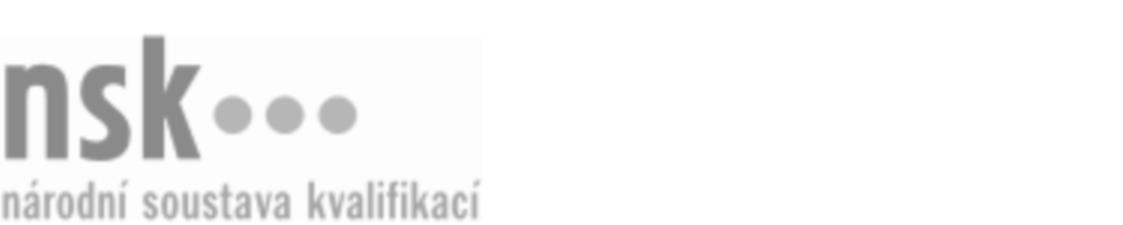 Kvalifikační standardKvalifikační standardKvalifikační standardKvalifikační standardKvalifikační standardKvalifikační standardKvalifikační standardKvalifikační standardKariérový poradce / kariérová poradkyně pro zaměstnanost (kód: 75-005-R) Kariérový poradce / kariérová poradkyně pro zaměstnanost (kód: 75-005-R) Kariérový poradce / kariérová poradkyně pro zaměstnanost (kód: 75-005-R) Kariérový poradce / kariérová poradkyně pro zaměstnanost (kód: 75-005-R) Kariérový poradce / kariérová poradkyně pro zaměstnanost (kód: 75-005-R) Kariérový poradce / kariérová poradkyně pro zaměstnanost (kód: 75-005-R) Kariérový poradce / kariérová poradkyně pro zaměstnanost (kód: 75-005-R) Autorizující orgán:Ministerstvo práce a sociálních věcíMinisterstvo práce a sociálních věcíMinisterstvo práce a sociálních věcíMinisterstvo práce a sociálních věcíMinisterstvo práce a sociálních věcíMinisterstvo práce a sociálních věcíMinisterstvo práce a sociálních věcíMinisterstvo práce a sociálních věcíMinisterstvo práce a sociálních věcíMinisterstvo práce a sociálních věcíMinisterstvo práce a sociálních věcíMinisterstvo práce a sociálních věcíSkupina oborů:Pedagogika, učitelství a sociální péče (kód: 75)Pedagogika, učitelství a sociální péče (kód: 75)Pedagogika, učitelství a sociální péče (kód: 75)Pedagogika, učitelství a sociální péče (kód: 75)Pedagogika, učitelství a sociální péče (kód: 75)Pedagogika, učitelství a sociální péče (kód: 75)Týká se povolání:Karierový poradceKarierový poradceKarierový poradceKarierový poradceKarierový poradceKarierový poradceKarierový poradceKarierový poradceKarierový poradceKarierový poradceKarierový poradceKarierový poradceKvalifikační úroveň NSK - EQF:666666Odborná způsobilostOdborná způsobilostOdborná způsobilostOdborná způsobilostOdborná způsobilostOdborná způsobilostOdborná způsobilostNázevNázevNázevNázevNázevÚroveňÚroveňOrientace v teorii a metodách kariérového poradenstvíOrientace v teorii a metodách kariérového poradenstvíOrientace v teorii a metodách kariérového poradenstvíOrientace v teorii a metodách kariérového poradenstvíOrientace v teorii a metodách kariérového poradenství66Vyhledávání, tvorba a poskytování kariérních informací pro přímou i bezkontaktní kariérovou práci s klientem (jednotlivcem i skupinami)Vyhledávání, tvorba a poskytování kariérních informací pro přímou i bezkontaktní kariérovou práci s klientem (jednotlivcem i skupinami)Vyhledávání, tvorba a poskytování kariérních informací pro přímou i bezkontaktní kariérovou práci s klientem (jednotlivcem i skupinami)Vyhledávání, tvorba a poskytování kariérních informací pro přímou i bezkontaktní kariérovou práci s klientem (jednotlivcem i skupinami)Vyhledávání, tvorba a poskytování kariérních informací pro přímou i bezkontaktní kariérovou práci s klientem (jednotlivcem i skupinami)66Uplatňování metod, technik a postupů základní kariérové diagnostikyUplatňování metod, technik a postupů základní kariérové diagnostikyUplatňování metod, technik a postupů základní kariérové diagnostikyUplatňování metod, technik a postupů základní kariérové diagnostikyUplatňování metod, technik a postupů základní kariérové diagnostiky66Vedení poradenského rozhovoru s cílem získat základní kariérové informaceVedení poradenského rozhovoru s cílem získat základní kariérové informaceVedení poradenského rozhovoru s cílem získat základní kariérové informaceVedení poradenského rozhovoru s cílem získat základní kariérové informaceVedení poradenského rozhovoru s cílem získat základní kariérové informace77Kariérová práce s jednotlivcem a se skupinou, individuální plány, metody skupinové kariérní práceKariérová práce s jednotlivcem a se skupinou, individuální plány, metody skupinové kariérní práceKariérová práce s jednotlivcem a se skupinou, individuální plány, metody skupinové kariérní práceKariérová práce s jednotlivcem a se skupinou, individuální plány, metody skupinové kariérní práceKariérová práce s jednotlivcem a se skupinou, individuální plány, metody skupinové kariérní práce66Vedení evidencí, systemizace kariérových informací na regionální úrovni, práce s potenciálními zaměstnavateliVedení evidencí, systemizace kariérových informací na regionální úrovni, práce s potenciálními zaměstnavateliVedení evidencí, systemizace kariérových informací na regionální úrovni, práce s potenciálními zaměstnavateliVedení evidencí, systemizace kariérových informací na regionální úrovni, práce s potenciálními zaměstnavateliVedení evidencí, systemizace kariérových informací na regionální úrovni, práce s potenciálními zaměstnavateli66Skupinové a individuální poradenství o možnostech profesního uplatnění uchazečů o zaměstnáníSkupinové a individuální poradenství o možnostech profesního uplatnění uchazečů o zaměstnáníSkupinové a individuální poradenství o možnostech profesního uplatnění uchazečů o zaměstnáníSkupinové a individuální poradenství o možnostech profesního uplatnění uchazečů o zaměstnáníSkupinové a individuální poradenství o možnostech profesního uplatnění uchazečů o zaměstnání66Orientace v přehledech, statistikách, analýzách a prognózách trhu práceOrientace v přehledech, statistikách, analýzách a prognózách trhu práceOrientace v přehledech, statistikách, analýzách a prognózách trhu práceOrientace v přehledech, statistikách, analýzách a prognózách trhu práceOrientace v přehledech, statistikách, analýzách a prognózách trhu práce66Posuzování vhodnosti pracovních míst z hlediska kvalifikace, praxe a preferencí uchazečePosuzování vhodnosti pracovních míst z hlediska kvalifikace, praxe a preferencí uchazečePosuzování vhodnosti pracovních míst z hlediska kvalifikace, praxe a preferencí uchazečePosuzování vhodnosti pracovních míst z hlediska kvalifikace, praxe a preferencí uchazečePosuzování vhodnosti pracovních míst z hlediska kvalifikace, praxe a preferencí uchazeče66Kariérový poradce / kariérová poradkyně pro zaměstnanost,  29.03.2024 14:22:58Kariérový poradce / kariérová poradkyně pro zaměstnanost,  29.03.2024 14:22:58Kariérový poradce / kariérová poradkyně pro zaměstnanost,  29.03.2024 14:22:58Kariérový poradce / kariérová poradkyně pro zaměstnanost,  29.03.2024 14:22:58Strana 1 z 2Strana 1 z 2Kvalifikační standardKvalifikační standardKvalifikační standardKvalifikační standardKvalifikační standardKvalifikační standardKvalifikační standardKvalifikační standardPlatnost standarduPlatnost standarduPlatnost standarduPlatnost standarduPlatnost standarduPlatnost standarduPlatnost standarduStandard je platný od: 21.10.2022Standard je platný od: 21.10.2022Standard je platný od: 21.10.2022Standard je platný od: 21.10.2022Standard je platný od: 21.10.2022Standard je platný od: 21.10.2022Standard je platný od: 21.10.2022Kariérový poradce / kariérová poradkyně pro zaměstnanost,  29.03.2024 14:22:58Kariérový poradce / kariérová poradkyně pro zaměstnanost,  29.03.2024 14:22:58Kariérový poradce / kariérová poradkyně pro zaměstnanost,  29.03.2024 14:22:58Kariérový poradce / kariérová poradkyně pro zaměstnanost,  29.03.2024 14:22:58Strana 2 z 2Strana 2 z 2